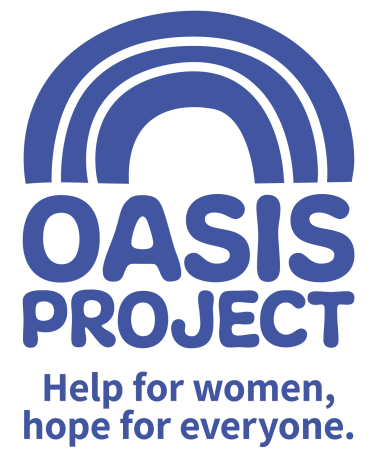 *This role is only open to female applicants as being female is deemed to be a genuine occupational requirement under Schedule 9, Paragraph 1 of the Equality Act 2010.The post is subject to the satisfactory completion of a Disclosure and Barring Service (DBS - formally CRB) check at an enhanced level.  This job description accurately reflects the present position; it may be reviewed and amended but only after a proper period of consultation.Role profile:Role profile:Role title:  Female* Substance Misuse Recovery Worker (entry level role)Reports to:  Adult Services ManagerTeam: Adult ServicesSalary:  £20,000 per year FTEHours: Part time (22.5 hours per week to be worked over 3 x 7.5 days. Days to be confirmed on offer)Hours: Part time (22.5 hours per week to be worked over 3 x 7.5 days. Days to be confirmed on offer)Contract type:  Fixed term until 30.9.21Contract type:  Fixed term until 30.9.21Purpose of the role: This is an entry-level role within the Substance Misuse Recovery field.  The role’s purpose is to support the adult services team to deliver high quality substance misuse services to women including assessment, planning and reviewing integrated recovery programmes, education and promoting choice and independence throughout recovery. There will be opportunities to hold a caseload and deliver group based interventions in a supported way. Purpose of the role: This is an entry-level role within the Substance Misuse Recovery field.  The role’s purpose is to support the adult services team to deliver high quality substance misuse services to women including assessment, planning and reviewing integrated recovery programmes, education and promoting choice and independence throughout recovery. There will be opportunities to hold a caseload and deliver group based interventions in a supported way. Responsibilities:Client Service DeliveryBe creative and innovative in delivery of a high quality women centred service provision Promote the rights and responsibilities of women with substance misuse issuesCarry out screening and referral assessment to identify and prioritise needsDevelop, in conjunction with service users, flexible, realistic and person centred care plans within agreed service modelsPromote choice and independence, actively encourage service user involvementSupport and encourage women to access and use services and facilities and signpost services including learning, training and development opportunities; housing and accommodation; and enabling individuals to administer their financial affairsProvide advice and information to women and their families regarding their supportRecognise indicators of substance misuse including problematic use of alcohol, working to reducing risk of harm and encourage women to make informed choicesEnable individuals to adopt safer practice associated with substance misuseSupport individuals in reducing substance misuseSupport women with substance misuse issues, including alcohol, in a range of difficult times, such as when distressed, at risk of harm, dealing with relationship problemsAdult and Child SafeguardingBe committed to the safeguarding of children and adults affected by substance misuseBe familiar with best safeguarding practice and procedures, making awareness of documentation pathways at Oasis a priority and taking appropriate action as necessaryTo keep up to date with trainingService commitment and accountabilityLead and contribute to the service delivery planning process of integrated programmes of care to achieve outcomes for women with substance misuse issuesManage a caseload of service usersMake referrals, where necessary, to the appropriate organisationsDevelop professional links with other agencies, ensuring a corporate approach is adoptedEngage in regular supervisionEnsure adherence to evidence based practice and clinic guidelinesValues and EthosDemonstrate commitment to the vision and values of Oasis and understand how your own behaviour and actions impact this Contribute to maintaining a culture of shared ownership and responsibility that supports Oasis in achieving its overall mission.Understand and commit to equality, diversity and inclusion best practice with a particular focus on hard to reach and marginalised women service users.Be aware of and commit to working in a way that is ‘trauma informed’ and recognise this approach as part of Oasis’ overall commitment to providing gender responsive servicesObserve professional boundaries in relationships with service users, peers and other relevant professionalsParticipate in the continuous improvement of Oasis’ servicesComplianceEnsure that Oasis and its services are represented in a professional manner at all timesMeet agreed performance targets and outcomesUse management information and data as appropriateComply at all times with health and safety regulations Ensure risk assessments are completed as appropriateTake personal responsibility for own safetyComply with all relevant policy and procedure, standards and codes of conduct Meet all regulatory requirementsComply with Oasis’ policy and procedure particularly confidentiality and data protection guidanceUse IT and databases to keep records up to date in line with agreed processes Undertake any other reasonable duties as requested by the line managerCommunication and RelationshipsProvide information and raising awareness about substances, their use and effects on an individual basis and via facilitating collaborative group learning;Ensure a collaborative approach is used, ensuring effective communication within a multi-disciplinary teamContribute to the prevention and management of abusive, aggressive and challenging behaviourWork as an effective member of the teamProblem Solving and analysisDevelop and disseminate information and advice about health and social well beingApply recognised theoretical models to enable individuals and groups to identify and explore concerns relating to their substance misuseCarry out testing and comprehensive assessment to identify alcohol and other substancesContribute proactively to the principle of continuous improvement by making positive suggestions and constructive feedback and helping with the implementation of agreed new ways of workingContinuous DevelopmentReflect  on and develop your own practiceMonitor your own performance to ensure it meets expectations and agreed performance targetsMake use of supervision opportunities, ensuring there is two-way dialogueParticipate in training and other development opportunitiesContribute to the development and knowledge of others by sharing your experience and skillsPERSON SPECIFICATIONEssential or DesirableEssential or DesirableSocial work qualification, Nursing RMN RGN or NVQ level 3 in health and social careDesirableDesirableDesirableKnowledge of the key issues facing substance misusers, in particular female substance misusers and a commitment to helping women access relevant support  EssentialEssentialProven track record of delivering agreed service targets in a flexible, creative way as well as being able to deliver structured interventions in the substance misuse sectorProven track record of delivering agreed service targets in a flexible, creative way as well as being able to deliver structured interventions in the substance misuse sectorEssentialEssentialProven verbal and written communication skills with excellent IT skills and database inputtingEssentialEssentialExperience of providing community based support practices and of working in partnership with other agenciesEssentialEssentialAbility to work effectively as part of a team as well as on own initiative EssentialEssentialResilient attitude and ability to work in a way that is reflective, adaptable and non-judgmental and adheres to professional boundaries at all timesEssentialEssentialExperience of managing a caseload of clients in line with agreed processesEssentialEssentialKnowledge and experience of safeguarding procedures and processes, confidentiality procedures and data protection guidelinesEssentialEssentialEssentialProven track record in managing incidents of aggression and challenging behaviourDesirableDesirableDesirable